附件1经多年实践人员登记情况汇总表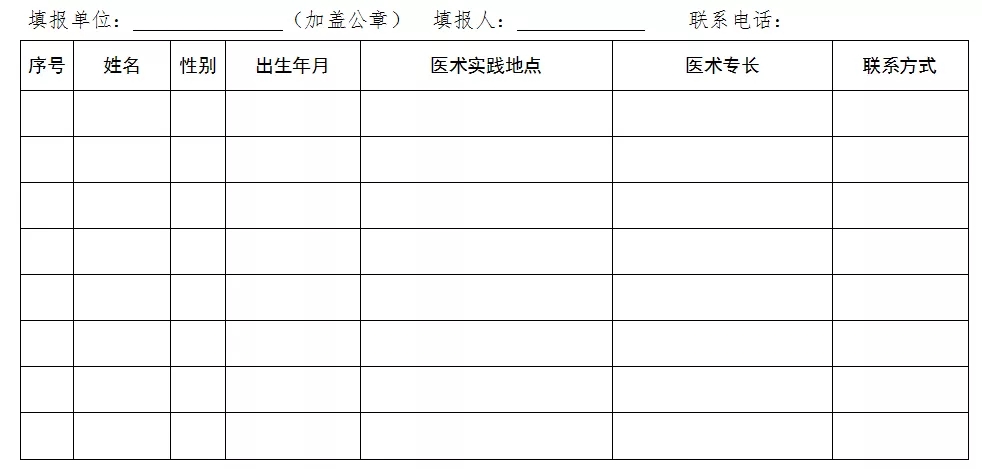 